INVENTORY ACCOUNTABILITY FORM 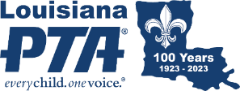 Local PTA Units shall take inventory on a yearly, if not monthly, basis. This allows the PTA to know what assets it has and the value of that inventory as of the date on the form. Inventory includes items such as t-shirts, prizes, gifts, donated items, food, decorations, and more. Take all necessary steps to avoid theft and fraud with the PTA. Date of Inventory		Person #1 doing inventory count		Person #2 doing inventory countNumber of pages of Inventory Accountability Form: Page 		 of 		 total pages.We agree to the findings of this Inventory Accountability Form:Date of Inventory		Person #1 Signature		Person #2 SignatureThis Inventory Accountability Form shall be presented at the next Board Meeting and filed with the Treasurer and Secretary as part of the official record of the PTA. QuantityValueNameItem DescriptionNote